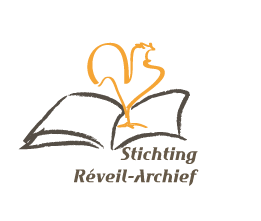 Het bestuur van de Stichting Stichting Réveil Archief nodigt u van harte uit tot het bijwonen van haar tweejaarlijkse studiedag op vrijdag 9 november 2018 over het thema: De schaduw van de slavernijHet Réveil en de strijd tegen oude en nieuwe slavernijIn 1865 werd in de Nederlandse kolonie Suriname de slavernij afgeschaft. De gevolgen daarvan hielden echter allerminst op en blijven tot op de dag van vandaag nazaten van slaven volop bezighouden. Binnen de kring van het Réveil woedden ook veel debatten over de slavernij en enkele van de meest uitgesproken tegenstanders kwamen uit deze kring voort. Toch bekommerde het Réveil zich niet alleen om grove misstanden in de koloniën: ook praktijken als prostitutie in het eigen land werden onbeschroomd als slavernij aangewezen.Op de studiemiddag zal worden stilgestaan bij de historische betekenis en de maatschappelijke relevantie van de strijd van en in het Réveil tegen de slavernij. Dat gaat gebeuren op een historische locatie die nauw verbonden is met deze geschiedenis: de Grote Kerkzaal van de Evangelische Broedergemeente in Zeist. Tussen de Hernhutters, de Evangelische Broedergemeente in Nederland, Suriname en het Réveil bestonden tal van banden. Ook de Herrnhutters speelden een voorname rol in de strijd tegen de slavernij.Programma:12.30 Ontvangst in de Grote Zaal van de EBG13.00 Opening door Fred van Lieburg (voorzitter Stichting Réveil Archief)13.15 Lezing door Susan Legêne (hoogleraar politieke geschiedenis Vrije Universiteit): ‘Vrij… Transnationale (denk)beelden van natievorming en burgerschap’13.45 Lezing door Sarah Adams (onderzoeker Universiteit Gent): ‘Slavernij op scène: Abolitionisten en hun agenda’s’14.15 Bijdrage over moderne slavernij door Emanuel da Costa (financieel directeur)14.30 Actualisering door Gert-Jan Segers (lid Tweede Kamer namens ChristenUnie)15.00 Discussie15.45 Pauze 16.00 Rondleiding EBG (Grote en Kleine Zaal, Museum Herrnhutterhuis)17.00 BorrelEntree: gratis voor donateurs Stichting Réveil-Archief; € 10,- voor overige bezoekersAanmelding: info@reveilarchief.nl